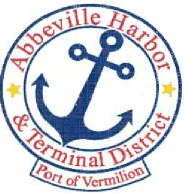                                          P.O. Box 1410 , Abbeville, Louisiana • 70511-1410
                               Ph: 337-893-9465 e Fax: 337-898-0751       www.abbevilleharbor.comABBEVILLE HARBOR & TERMINAL DISTRICTMARCH 29, 20165:00 P.M.AGENDA1.	    CALL MEETING TO ORDER - PRESIDENT WAYNE LEBLEUA.       ROLL CALL 	B.	WELCOME & INTRODUCTION OF GUESTS	C.      	APPROVAL OF MINUTES FEBRUARY 23, 2016 REGULAR MEETING2.	EXECUTIVE DIRECTOR JAY CAMPBELL  A.	FINANCIAL DISCLOSURE REMINDERB.	MOLD INSPECTION FOR JUDGE’S OFFICEC.	CAPITAL ONE BANK SIGNATURES3.	 	PRIMEAUX, TOUCHET & ASSOCIATES, L.L.C.A.	UPDATE ON PORT OF VERMILION BULKHEAD AND DREDGING PROJECT PHASE IV CONSTRUCTION1.	DUPRE BROTHERS CONSTRUCTION CO., INC. ESTIMATE FOR PARTIAL PAYMENT NO. 3B.	UPDATE ON PORT OF VERMILION DRAINAGE REPAIRSC.	UPDATE ON PORT OF VERMILION USCG BUILDING MODIFICATION		1.	DUANE DAVIDSON CONSTRUCTION, INC INVOICE AHTD USCG-1			D.	UPDATE ON VERMILION RIVER BANK STABILIZATION			E.	SCHRIEFER DRIVE IMPROVEMENTS AT PORT OF VERMILION			F.	INTRACOASTAL CITY BOAT LAUNCH PARKING IMPROVEMENTS				G.	APPROVAL OF INVOICES4.		 ATTORNEY ROGER BOYNTON5	 NEW BUSINESS6.                 OLD BUSINESS 	7.                 ADJOURN	In accordance with the Americans with Disabilities Act, if you need special assistance, please contact James W. Campbell at 337-893-9465, describing the assistance that is necessary.Wayne LeBleu, President	Gerald Libersat, Commissioner	Bud Zaunbrecher, CommissionerCarlton Campbell, Vice President	Jimmie Steen; Commissioner	James W. Campbell, Executive Director
Tim Creswell, Secretary-Treasurer